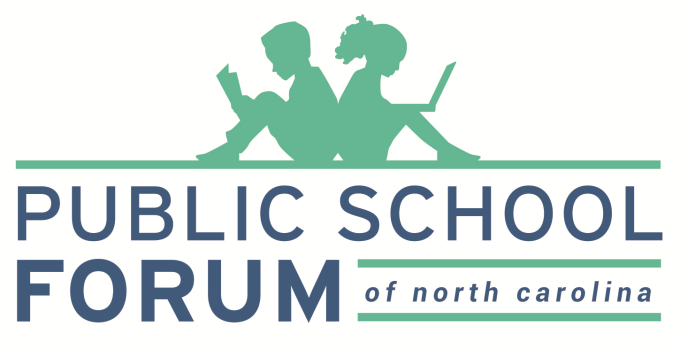 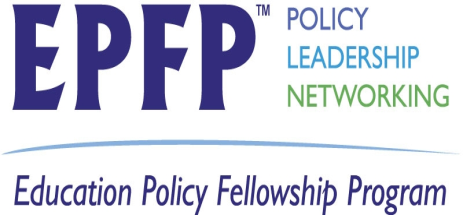 Return This Completed Application Along With Your Signed Agreement to:
NC EPFP West
Attn: Jennifer Wilson-Kearse
EPFPWest@ncforum.orgApplications are due May 31, 20172017-18 Education Policy Fellowship Program (EPFP) Application GeneralName (first, middle, last): _________________________________________________________Professional Title: _______________________________________________________________Organization/Institution: _________________________________________________________Division/Dept. (if applicable): ______________________________________________________Work Address:____________________________________________________________________________________________________________________________________________________________Office Phone: 		(______) ______________________ext_________ E-mail Address: 	_________________________________________Home Address (street, city, state, zip): ____________________________________________________________________________________________________________________________________________________________Cell Phone: 		(_______) _________________________________Race/Ethnicity & Gender: (Required by IEL for demographic tracking only.)______________________________________________________________________________Birthday Month & Day ___________________________________________________________Food Allergies or Dietary Restrictions _______________________________________________How did you learn about EPFP? ____________________________________________________________________________________________________________________________________________________________Education Please list most recent institution first.EPFP Outcomes Please provide narrative responses of one page or less to each of the following questions, which relate to the personal and professional benefits of EPFP. What are your career goals and/or professional growth goals, and how will participating in EPFP support you in meeting those goals?How would your participation in EPFP benefit your organization? Please discuss this question with your sponsor and be as specific as possible about the value you hope your participation in the program will add, or how your development through the program will help you contribute to organizational priorities. EPFP West Program Components EPFP West is an immersive professional and leadership development experience. Below is a tentative schedule for 2017-18:Fellows will participate in a variety of program sessions over the course of the year, beginning with a three day Fall Retreat on the history and context for public education in North Carolina in October 2017 in Raleigh. Fellows will attend two Fall/Winter Meetings in November and December 2017 in Boone, and join two virtual policy sessions on Tuesday evenings in January and February.In the spring, Fellows will attend the annual Washington Policy Seminar in Washington, DC, on March 18-21, 2018, which brings together Fellows from EPFP programs across the country. Finally, the year’s capstone event will be the Spring Retreat which includes the annual EPFP Legislative Day and Graduation scheduled for April 2018 in Raleigh.Endorsement: To the Supervisor/Employing Agency Representative Fellows are required to attend all program components listed above, including in-person and virtual sessions, retreats, the Washington Policy Seminar in March, and the Legislative Day and Graduation event in April. Travel-related costs are paid by the sponsoring organization. Your signature ensures (1) your employee's release time for full participation in the program and (2) payment of travel costs for all EPFP meetings and the Washington Policy Seminar. If you have questions, please contact Jennifer Wilson-Kearse, Director, GEAR UP and NCACHE, at 828-262-8016 or EPFPWest@ncforum.org.Name of Applicant: ______________________________________________________________Applicant's Signature: ____________________________________________________________
Supervisor/Sponsor's Name: ______________________________________________________Supervisor/Sponsor's Signature: ___________________________________________________Supervisor's Title: _______________________________________________________________Supervisor's Organization/Institution: _______________________________________________Supervisor's Division/Dept: _______________________________________________________Supervisor's Office Address: ____________________________________________________________________________________________________________________________________________________________Supervisor's Office Phone: ________________________________________________________Supervisor's E-mail Address: ______________________________________________________Return This Signed Agreement Along With Your Completed Application to:NC EPFP WestAttn: Jennifer Wilson-KearseEPFPWest@ncforum.org AGREEMENT OF UNDERSTANDING     FOR PARTICIPATION IN THE     2017-2018 NORTH CAROLINA EDUCATION POLICY FELLOWSHIP PROGRAM (EPFP)With the understanding that the maximum benefits are achieved through full participation by the EPFP Fellow in all weekly meetings, retreats, the national conference in the spring, and the legislative day and graduation event, the undersigned EPFP Fellow and EPFP Fellow's sponsor hereby agree that the Fellow will participate in all meetings, retreats, the national conference, and the legislative day and graduation event. The sponsor will be notified if the EPFP Fellow misses more than three days of EPFP programming.At the fall and spring retreats, Fellows will be expected to be fully present and may be unable to access email for extended periods. Therefore, the sponsor and Fellow should plan in advance to avoid pressing assignments that require Fellows to be accessible on the retreat dates.The EPFP Fellow and EPFP Fellow's sponsor understand that these conditions are requisites for the EPFP Fellow to receive a certificate of completion of the program and access to networks and resources available to EPFP alumni.______________________________________________________________________________EPFP Fellow's Name          			Fellow's Signature                     		Date______________________________________________________________________________Sponsor's Name 	             		Sponsor's Signature                           	DateUniversity/CollegeStateMajorDegreeYear